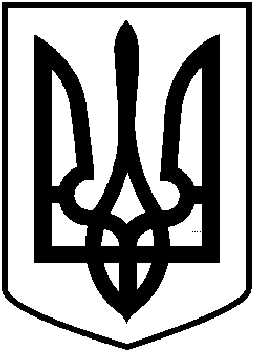 ЧОРТКІВСЬКА    МІСЬКА    РАДАВИКОНАВЧИЙ КОМІТЕТР І Ш Е Н Н Я (ПРОЕКТ)від __ квітня 2019 року                                                № _____Про закріплення територійобслуговування за закладами
загальної середньої освіти 
м. Чорткова             З метою забезпечення здобуття громадянами України повної загальної середньої освіти та підготовки дітей до навчання в школі, відповідно до ст. 53 Конституції України, ст. 66 Закону України «Про освіту», ст. 18 Закону України «Про загальну середню освіту», на виконання Постанови Кабінету Міністрів України від 13.09.2017 № 684 «Про затвердження Порядку ведення обліку дітей дошкільного, шкільного віку та учнів», зі змінами і доповненнями, внесеними постановою Кабінету Міністрів України від 19.09.2018 № 806, наказу Міністерства освіти і науки України від 16.04.2018 № 367 «Про затвердження Порядку зарахування, відрахування та переведення учнів до державних та комунальних закладів освіти для здобуття повної загальної середньої освіти», керуючись ст. 32 Закону України «Про місцеве самоврядування в Україні», виконавчий комітет міської ради
ВИРІШИВ:
1. Закріпити території обслуговування за закладами  загальної середньої освіти м. Чорткова згідно з додатком 1(додається).
2. Відповідальність за виконання рішення покласти на начальника управління освіти, молоді та спорту міської ради Поліщук Л.М.3. Копію рішення виконавчого комітету направити в управління освіти, молоді та спорту міської ради.4. Контроль за організацією виконання цього рішення покласти на заступника міського  голови  з  питань  діяльності  виконавчих органів міської ради  Тимофія Р.М.Міський голова                                          		Володимир ШМАТЬКОТимофій Р.М.Поліщук Л.М.Леська В.І.